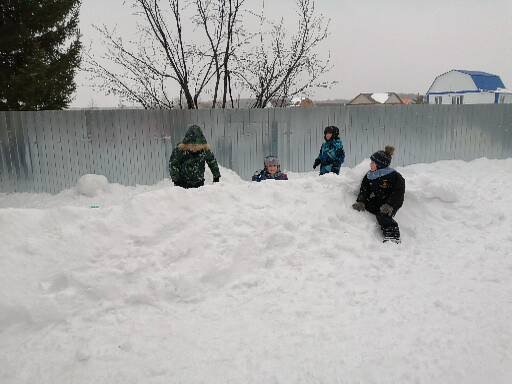 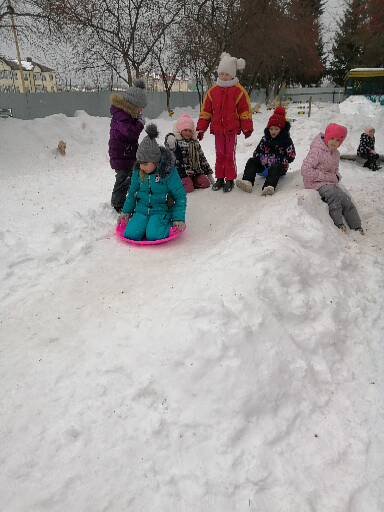 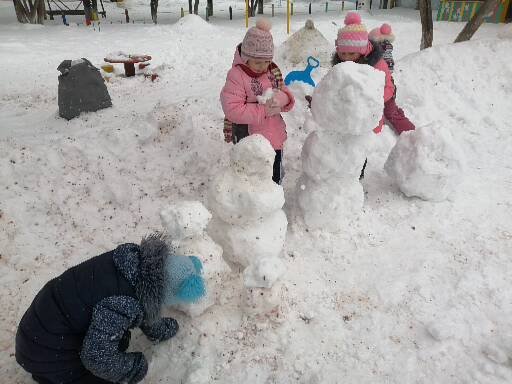 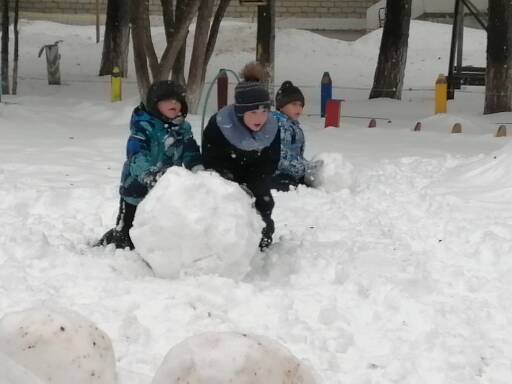 	февраль